Objednávka č. Číslo objednávky uveďte na faktuře, současně přiložte k faktuře i kopii objednávky.Faktury prosím zasílejte na email: fakturace@zoopraha.cz.	Akceptace objednávky:Za objednatele:	………………………………………………..	Za dodavatele:	………………………………………………..	razítko a podpis objednatele	podpis (razítko) dodavatele	Datum:	………………………………………………..Dodavatel: Dodavatel: Dodavatel: FLY UNITED s.r.o.FLY UNITED s.r.o.FLY UNITED s.r.o.Petýrkova 3/1955Petýrkova 3/1955Petýrkova 3/1955Praha 4 - ChodovPraha 4 - ChodovPraha 4 - Chodov148 00148 00148 00IČO: 4970289149702891DIČ: CZ49702891CZ49702891Objednávka ze dne:Objednávka ze dne:15.3.2024Dodávka do dne:Dodávka do dne:22.3.2024Způsob platby:Způsob platby:převodemObjednatel:Objednatel:Zoologická zahrada hl. m. PrahyU Trojského zámku 120/3171 00  Praha 7IČO:00064459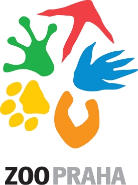 DIČ:CZ 00064459Banka:PPF Bankač. účtu:2000980001/6000